План конспект открытого занятияСоставитель: Демкин И.И.Тема занятия: Болевой приём «Рычаг локтя», техника броска «передняя подножка».Цель занятия: вызвать у ребят  интерес к занятиям  в объединении.Задачи занятия: Образовательные:- дать представление о самбо, как уникальной отечественной системе единоборства;- познакомить с приемом «рычаг локтя».Развивающие:- содействовать познавательной активности обучающихся: повторить  историю развития самбо;- содействовать развитию у них двигательных навыков, техники болевого приёма «рычаг локтя» и  обучение технике броска «передняя подножка». Воспитательные:- способствовать ценностнно – ориентированному отношению к укреплению своего здоровья;- содействовать привитию интереса к регулярным занятиям физкультурой и спортом.Тип занятия: изучение нового материала, комплексноеФорма проведения занятия: 1) фронтальное, групповое;2) парное и поточное выполнение упражнений.Методы:Наглядные:  показ упражнений  и приемов;Практические: выполнение упражнений и приемов;Словесные: объяснение, рассказ, беседа, пояснение, указания, вопросы к детям.Оборудование и методические материалы: СD- проигрыватель, борцовский ковёр, конспект занятия, секундомер, свисток.Форма для занятия: куртка самбо или кимоно.Продолжительность занятия: 45 минутВозраст детей: 8-14 летПлан занятия.1. Вводная часть.- построение, приветствие,  сообщение  темы и задач урока.2. Подготовительная часть. - история возникновения и развития самбо.3. Основная часть:-  повторение техники болевого приёма «рычаг локтя»;-  обучение техники броска «передняя подножка»;-  выполнение упражнений и приёмов в парах.4. Заключительная  часть. - показательное выступление обучающихся.- ходьба, упражнения на расслабление, построение группы;- подведение итогов занятия.Ход занятияИспользованная литература:   Рудман Д.Л., Самбо: настольная книга будущих чемпионов, «Физкультура и спорт», 2007г. Части занятияСодержание занятия Дозировка (время, количество раз)Организационные и методические указания1.Вводная, 4 мин.30с.1. выход детей на ковёр, построение группы, приветствие2. Сообщение темы и задач занятия.3. Беседа по мере безопасности на занятии.- внимательно слушать команды тренера, Запрещается выполнение приёмов и упражнений без его разрешения;- при появлении боли или плохом самочувствии прекратить заниматься и сообщить об этом тренеру;-  при возникновении аварийной ситуации соблюдать дисциплину и выполнять команды тренера;- все украшения (цепочки, браслеты) и наручные часы должны быть сняты. Ногти  должны быть коротко пострижены;- соблюдать нормы личной и общественной гигиены;- без разрешения тренера не покидать место занятий;5. выполнение строевых упражнений для концентрации внимания.1) «Равняйсь!», «Смирно!»;2) «На ле – ВО!», «На пра-ВО!».1 мин. 30 с.1 мин.2 мин.Выход и построение под музыку «Гимн самбо»Следить за правильной осанкой и положением рук при выполнении строевых упражнений2. Подготовительная, 12 минРассказ: «Что такое самбо?»Ответе мне что такое самбо?... Я не знаю были вы знакомы с борьбой раньше, но все вы прежде всего хотите стать сильными, ловкими и выносливыми. Вот всё это вам даст самбо.Самбо, Самозащита Без  Оружия – вот полное название искусства уходящего в далёкое прошлое. Традиции самбо уходят корнями в культуру народов России, в народные виды борьбы. У истоков самбо стояли: Виктор Афанасьевич Спиридонов, Василий Сергеевич Ощепков,  Анатолий Аркадьевич  Харлампиев, которые собрали самые эффективные приёмы из самых разных видов единоборств в одну систему и назвали её САМБО. Официальной датой рождения самбо принято считать 16 ноября 1938 года, когда состоялся первый Всероссийский сбор тренеров, который закончился Всесоюзной конференцией, на которой были приняты правила и терминология, представлена техника нового вида единоборства.САМБО – стройная система самозащиты и борьбы, единоборство, которое включает в себя как спортивный, так, и боевой  раздел. Спортивное самбо – один из  молодых и популярных видов спорта, рождённый в нашей стране и широко культивируемый на международной спортивной арене. Боевое самбо- раздел в который входят приёмы самозащиты. Сейчас проводятся соревнования и по боевому самбо.История развития самбо в Мордовии связана с такими  именами, как  Вячеслава Ивановича Брыкова,  Песоцкого, Морозова М.Т. В дальнейшем  Морозов М.Т. стал тренировать у нас в районе, они воспитали не мало ребят, которые становились победителями Республиканских и Всероссийских турниров по самбо.Разминка1.Ходьба.    - ходьба на носках и на пятках;   - на внешней и внутренней сторонах стоп;.   -ходьба приседе;     -ходьба спортивная с переходом на бег.2. Бег:   - бег боком приставными шагами;   - бег спиной вперёд;   - бег с крестным шагом;   - бег с ускорением;   - бег с поворотами в движении;   - бег с наклонами в движении;   - прыжки вверх прогнувшись;   -упражнения на восстановление дыхания3. Общеразвивающие упражнения.   - круговые движения головы;   - рывки и вращения руками;   -повороты, вращения  и наклоны туловища;   - круговые движения тазом, коленным суставом;   - выпады влево, вправо;   - круговые движения кисти и стопы;   -прыжки в упор присев из положения сидя на    коленках;   - сидя ноги врозь, наклон вперёд;   - лечь на живот, поворот туловищем, разноимённой     ногой достать руку;   - встать на колени, руки вытянуть вперёд, пальцы      соединить в замок «поворачивая туловище и отводя     руки влево», присесть на правую сторону и наоборот;   - из положения стоя на коленях, поставить руки на      ковёр упереться головой в ковёр, помогая руками     приподнять таз, встав с колен на голову и носки ног     на ширину плеч и делать движения вперёд и назад;   -из положения лёжа на спине согнуть ноги в коленях,    ступни поставить на ширине плеч, руками упереться в    ковёр, помогая себе руками, прогнуться в пояснице,    встать на голову и делать движения вперёд и назад.4. Специально – подготовительные и акробатические     упражнения.   - прыжки в длину из положения приседа;   - упражнение колесо;   -упражнение ползания;   - упражнение бег на коленках;   - кувырок вперёд;   - кувырок назад;   -страховка через правое плечо;   - страховка через левое плечо;   - страховка назад на спину;   -кувырок вперёд через стоящего на четвереньках;   -кувырок вперёд с захватом за туловище, стоящего на    четвереньках;   - страховка через правое, левое плечо стоящего на     четвереньках,   - страховка назад на спину, через стоящего на      четвереньках;   -подъём разгибом через стоящего на четвереньках     (сальто)5. Специально подготовительные упражнения в парах, для передвижения и выведения соперника с равновесия.    -передвижения приставными шагами, с захватом за      ворот и рукав   - передвижение вперёд и назад рывком партнёра.5 мин.10 мин.2 мин.2 мин.3 мин.8-10 раз4-6 раз6-8 раз3-4 раза6-8 раз3-4 раза7-8 раз5-8 раз6-8 раз6-8 раз15 сек15 сек4мин2-3раза2-3раза2-3раза2-3раза2-3раза2-3раза2-3раза2-3раза2-3раза2-3раза2-3раза2-3раза2-3раза2-3раза2-3раза2-3разаПосадить обучающихся  на край ковра.Опрос учащихся об известных самбистов. Перестроение в две колонны через центрРуки на поясСпина прямая, руки за головуСледить за дистанцией (1,5 м)Коснуться рукам ковраРуки на поясПальцы в кулак, руки в стороныСпина прямаяРуки вперед, тянуться до носкаДостать лбом татамиДостать носом татами, руки вперёд на замокСоблюдать дистанциюДля формирования правильного двигательного навыка следить за правильным положением и правильностью выполнения упражненийВыполнять поточным способом3.Основная часть, 23мин1. Болевой приём «Рычаг локтя».   - рассказ;   - «рычаг локтя» захватом руки между ног. Атакующий     находится с боку от партнёра, лежащего на спине или     боку, также атакуемый может находиться в      положении стоя на коленках с упором на руки,     захватив двумя руками руку партнёра. Затем      переносит другую ногу через туловище партнёра     скрестив их и зажать его руку между своими бёдрами     так, чтобы локоть находился на животе. Прогибаясь и     надавливая своими руками на предплечье партнёра,     медленно выполнить болевой приём.   - это же действие выполнить  сидя на партнёре.     Партнёр стоит на коленях с опорой на руки.     Необходимо  встать с боку от партнёра, своей     одноимённой рукой захватить руку партнёра из под     плеча. Помогая второй рукой перенести вес тела     назад и садясь перевернуть партнёра на спину,     выполнить болевой приём;   - это же действие выполнить в кувырке вперёд  через     плечо.   - показ.2. Передняя подножка   - рассказ;   - оба учащихся  находятся в правосторонней стойке,     захват атакующего за ворот куртки на груди и рукав с     низу выше локтя , поворачиваясь к партнёру спиной     ставить левую ногу к левой ноге партнёра, уходя с     линии атаки. Перенести вес тела на левую ногу,     сгибая её в колени выставить перед правой ногой    партнёра свою правую ногу на носок так,  чтобы    подколенный сгиб приходился чуть ниже колена    партнёра и плотно к нему прижимался. Скручивая    руками влево и выпрямляя правую ногу выполнить    бросок;   - показ;   -выполнить учебную команду в парах ;   - имитация выполнения броска;- выполнение броска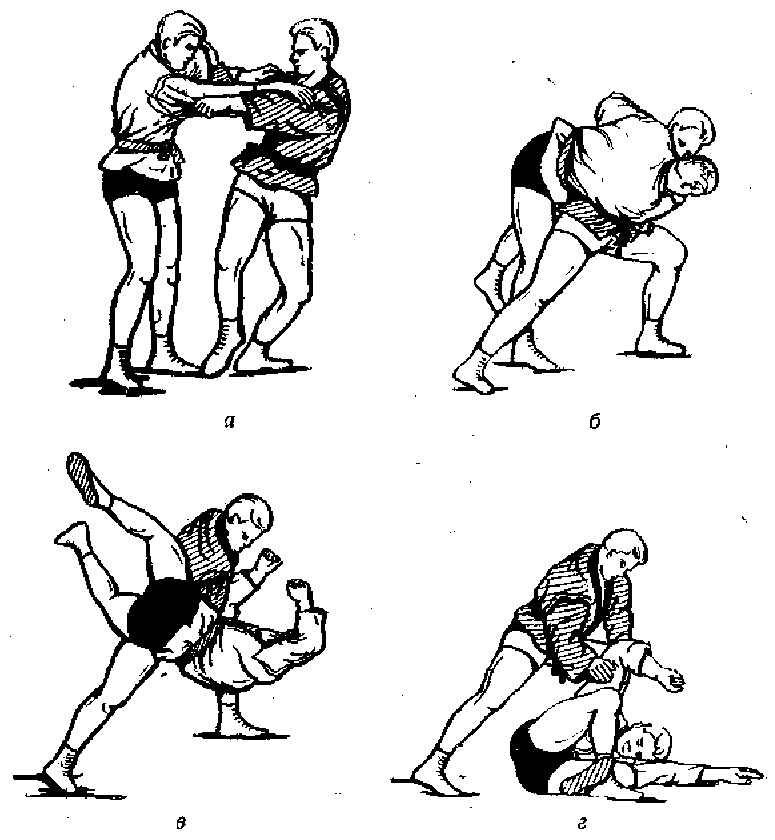 10мин1мин5-6раз5-6раз1-2раза1мин13мин1-2раза2-3раза5-6раз5-6разОбратить внимание на правильный захват руки и перестраховку через рукуСадиться на партнёра  в  пол  весаСледить за техникой безопасностиНоги должны быть скрещеныОбратить внимание на постановку ног и правильный захватСледить за дистанциейОбратить внимание на страховку после броска4. Заключительная часть, 5 мин. 30 сек.1) Ходьба, упражнение на расслабление, построение     группы.2)  Показательное выступление обучающихся      объединения второго года обучения.  -  приёмы спортивного самбо в схватке.3)  Подведение итогов занятия.4)  Выход детей из зала1мин3 мин.1мин. 30секДля просмотра показательного выступления рассадить обучающихся на край ковра. Отметить наиболее старательных ребят. Выход из зала под песню «Самбо – больше чем борьба»